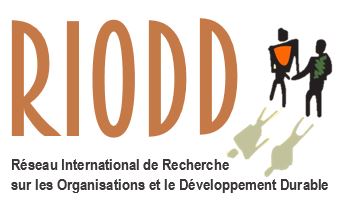 13ème Congrès RIODD [16-18 octobre 2018]Candidature à l’Atelier Doctoral RIODD (mardi 16 octobre)(A remplir complètement pour pouvoir entrer dans le processus de sélection. 
Envoyez ensuite ce fichier à l’adresse : RIODD2018-AD@gmail.com)1° Informations candidat•eCandidat•e :NOM : 	XXX				Prénom : xxxAffiliation universitaire : XXX (xx)Laboratoire : XXXAdresse professionnelle : xxxTéléphone : 0xxx              — Email :  xxx@xxxSite web laboratoire : www.Site web personnel :  www.Date de première inscription en doctorat :  xx/xx/xxxxTITRE provisoire de la thèse : 	XXXDirecteur•trice de la thèse : XXX (xx)Le cas échéant :a) Si co-tutelle : xxxEtablissement : 0xxxLaboratoire : xxxb) Si co-encadrant•e : xxxEtablissement : 0xxxLaboratoire : xxx2° Lettre de motivation (1 page max)Xxx Attentes par rapport aux thématiques du Congrès RIODD (indiquez au maximum 3 choix, en les numérotant de 1 (le plus important pour vous) à 3 (le moins important) dans la case correspondante pour indiquer vos attentes) :3° Résumé du projet de thèse (2 pages max)a) Titre provisoire xxxb) Présentation de l’objet de recherchexxxc) Problématisation et cadrage théorique xxxd) Présentation de la méthode d’enquête et des données recueillies ou recherchées pour répondre à la question de recherche, ou champ du survey de littératurexxxe) Position de la présentation (ensemble de la thèse/section particulière ; terrain/concept ; …) qui sera soumise à discussion, sur laquelle l’Atelier doctoral essaiera d’apporter des éléments de clarification xxxf) Bibliographie sélectivexxxAxeThèmeA. Caractériser, évaluer, voire mesurer un changement social structurelB. Comment produire du changement irréversible vers un développement plus durable ?1. Que sait-on des conditions d’engagement dans un changement de comportement en matière de production ou de consommation ?2. Que sait-on des conditions nécessaires à la pérennisation d’une innovation sociale ?3. Que sait-on des logiques de résistance ou d’engagement dans le changement ?4. Comment penser la contribution des sciences humaines à l’éducation au développement durable ?5. Quelle conception de la responsabilité sociale dans les réglementations ? 6. Comment comprendre la place des revendications d’un libre-arbitre et d’individuation dans la sphère économique, et comment penser autonomie et régulations sociales ?7. Quelles méthodes pour caractériser un changement institutionnel, notamment pour pouvoir distinguer entre diversité phénoménale et transformations structurelles ?AUTRE (à préciser) 